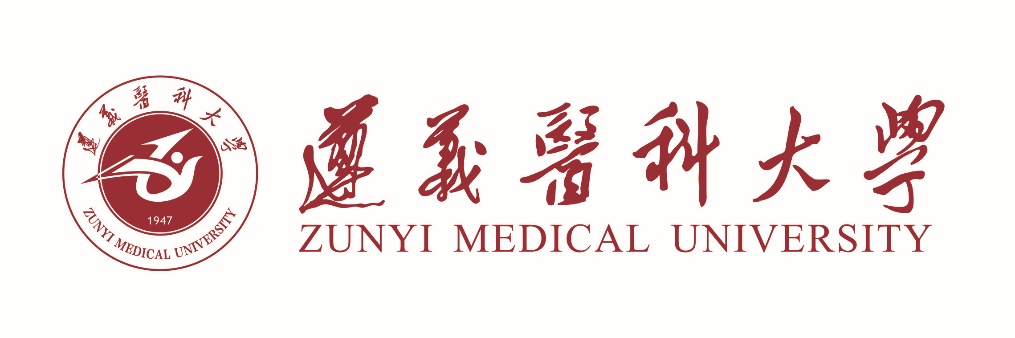     年报考攻读博士学位研究生登记表考生姓名：         				        联系电话：         				        考生单位：           				     报考专业名称：         			        拟报考导师（可不填）：                考生情况： □应届生    □往届生遵义医科大学研究生院制填表日期:   年  月  日填 表 说 明本表请用A4纸正反面打印，并装订成册。由考生本人和所在单位填写，内容力求详尽、实事求是，字迹工整、清晰，如栏内填写不下，可加附页。表内所列项目全部填写，如有情况不明的项目，应填写“不详”并注明原因；如无该项情况，则应填写“无”。考生“姓名”栏所填写姓名应与本人身份证、户口本的姓名完全一致。本表所涉地名、单位名称等不得用简称，联系方式及通讯地址务必详实准确，避免因联系、转递等造成的各类问题。考生所在单位须详细填写“对考生的思想政治表现、业务能力、科研能力的介绍”和“考生所在单位对考生报考的意见”栏，且由单位人事部门负责人签署意见，并签字加盖公章。考生完整填写本表并盖章后与其它有关材料在规定的时间内交至研究生院。如果考生在报名时未经过本单位同意，采取弄虚作假手段，通过其他方式报名取得初试、复试至录取资格的，一经发现、查实，不论何时，直接取消初试、复试、录取、入学资格至学籍。（请用A4纸正反面打印，并装订成册。）考生基本信息姓名姓名性   别性   别民族照片
（一寸蓝底）
免冠正装证件照考生基本信息现工作（学习）单位现工作（学习）单位政治面貌政治面貌政治面貌照片
（一寸蓝底）
免冠正装证件照考生基本信息现工作科室（学习专业）现工作科室（学习专业）卫生技术职称级别卫生技术职称级别卫生技术职称级别照片
（一寸蓝底）
免冠正装证件照考生基本信息身份证号身份证号照片
（一寸蓝底）
免冠正装证件照考生学历信息本科毕业学校本科毕业学校本科专业本科专业是否获得学士学位□是□否考生学历信息硕士毕业学校硕士毕业学校硕士专业硕士专业是否获得硕士学位□是□否考生学历信息硕士毕业论文题目硕士毕业论文题目考生学历信息英语水平考试类型英语水平考试类型□CET6；□CET4；□TOEFL-iBT；□IELTS；□GRE；□WSK-PETS5; □国家英语专业四级。在英语授课为主国家获得学位（□是□否）遵义医科大学博士生英语水平考试（□是□否）□CET6；□CET4；□TOEFL-iBT；□IELTS；□GRE；□WSK-PETS5; □国家英语专业四级。在英语授课为主国家获得学位（□是□否）遵义医科大学博士生英语水平考试（□是□否）□CET6；□CET4；□TOEFL-iBT；□IELTS；□GRE；□WSK-PETS5; □国家英语专业四级。在英语授课为主国家获得学位（□是□否）遵义医科大学博士生英语水平考试（□是□否）□CET6；□CET4；□TOEFL-iBT；□IELTS；□GRE；□WSK-PETS5; □国家英语专业四级。在英语授课为主国家获得学位（□是□否）遵义医科大学博士生英语水平考试（□是□否）□CET6；□CET4；□TOEFL-iBT；□IELTS；□GRE；□WSK-PETS5; □国家英语专业四级。在英语授课为主国家获得学位（□是□否）遵义医科大学博士生英语水平考试（□是□否）考试成绩考生其他信息申请考核学术类型申请考核学术类型　□学术论文；□科研项目　□学术论文；□科研项目　□学术论文；□科研项目　□学术论文；□科研项目是否达到申请要求是否达到申请要求□是□否考生其他信息申请考核材料题目申请考核材料题目考生其他信息申请考核材料级别申请考核材料级别论文期刊级别：□SCI论文；□北图核心；□科技核心；□普刊科研项目级别：□国家级；□省部级；□地厅级；□其他论文期刊级别：□SCI论文；□北图核心；□科技核心；□普刊科研项目级别：□国家级；□省部级；□地厅级；□其他论文期刊级别：□SCI论文；□北图核心；□科技核心；□普刊科研项目级别：□国家级；□省部级；□地厅级；□其他论文期刊级别：□SCI论文；□北图核心；□科技核心；□普刊科研项目级别：□国家级；□省部级；□地厅级；□其他论文期刊级别：□SCI论文；□北图核心；□科技核心；□普刊科研项目级别：□国家级；□省部级；□地厅级；□其他论文期刊级别：□SCI论文；□北图核心；□科技核心；□普刊科研项目级别：□国家级；□省部级；□地厅级；□其他论文期刊级别：□SCI论文；□北图核心；□科技核心；□普刊科研项目级别：□国家级；□省部级；□地厅级；□其他考生其他信息人事档案地址人事档案地址考生其他信息档案管理部门联系人档案管理部门联系人联系电话联系电话邮编学习和工作经历（从大学开始主要经历）学习和工作经历（从大学开始主要经历）学习和工作经历（从大学开始主要经历）学习和工作经历（从大学开始主要经历）学习和工作经历（从大学开始主要经历）学习和工作经历（从大学开始主要经历）学习和工作经历（从大学开始主要经历）学习和工作经历（从大学开始主要经历）学习和工作经历（从大学开始主要经历）学习和工作经历（从大学开始主要经历）起止年月起止年月起止年月学习或工作单位学习或工作单位学习或工作单位学习或工作单位任何职务任何职务任何职务主要家庭成员及社会关系（仅填父母或配偶）主要家庭成员及社会关系（仅填父母或配偶）主要家庭成员及社会关系（仅填父母或配偶）主要家庭成员及社会关系（仅填父母或配偶）主要家庭成员及社会关系（仅填父母或配偶）主要家庭成员及社会关系（仅填父母或配偶）主要家庭成员及社会关系（仅填父母或配偶）主要家庭成员及社会关系（仅填父母或配偶）主要家庭成员及社会关系（仅填父母或配偶）主要家庭成员及社会关系（仅填父母或配偶）关系关系姓名学习或工作单位、职务学习或工作单位、职务学习或工作单位、职务学习或工作单位、职务学习或工作单位、职务联系电话联系电话已发表科研论文（限10篇内）、获批科研项目（限5项内）等情况(文章名称，期刊名称，出版年月，卷<期>：页码，本人作者排名或通讯作者排名（并列作者须写明并列名次及并列人数)奖励和处分（大学开始，仅填校级及以上）考生承诺书    我保证所提供的以上信息真实、准确，并愿意承担由于以上信息虚假或错漏带来的一切法律责任和后果；如被遵义医科大学录取，不再报考其他高校，并确保全日制在校学习；我将努力完成博士阶段学习和科研任务，不中途退出。考生（签名）：                年    月    日考生承诺书    我保证所提供的以上信息真实、准确，并愿意承担由于以上信息虚假或错漏带来的一切法律责任和后果；如被遵义医科大学录取，不再报考其他高校，并确保全日制在校学习；我将努力完成博士阶段学习和科研任务，不中途退出。考生（签名）：                年    月    日考生所在单位对考生的思想政治表现的评价：（应届生由考生硕导所在单位负责实际培养的管理部门填写；往届生由考生人事档案所在单位管理部门填写）考生所在单位管理部门负责人签字：                 考生所在单位管理部门盖章                                                                    年    月    日考生所在单位对考生的思想政治表现的评价：（应届生由考生硕导所在单位负责实际培养的管理部门填写；往届生由考生人事档案所在单位管理部门填写）考生所在单位管理部门负责人签字：                 考生所在单位管理部门盖章                                                                    年    月    日考生所在单位对考生的思想政治表现的评价：（应届生由考生硕导所在单位负责实际培养的管理部门填写；往届生由考生人事档案所在单位管理部门填写）考生所在单位管理部门负责人签字：                 考生所在单位管理部门盖章                                                                    年    月    日考生所在单位对考生报考的意见：（应届硕士研究生由研究生院（处）填写盖章，需注明“该生系我校应届硕士研究生”；往届生需由单位、人事档案部门填写盖章，同时需注明“同意报考全日制非定向/定向博士研究生”）考生所在单位人事部门负责人签字：                 考生所在单位、人事部门盖章                                                                    年    月    日考生所在单位对考生报考的意见：（应届硕士研究生由研究生院（处）填写盖章，需注明“该生系我校应届硕士研究生”；往届生需由单位、人事档案部门填写盖章，同时需注明“同意报考全日制非定向/定向博士研究生”）考生所在单位人事部门负责人签字：                 考生所在单位、人事部门盖章                                                                    年    月    日考生所在单位对考生报考的意见：（应届硕士研究生由研究生院（处）填写盖章，需注明“该生系我校应届硕士研究生”；往届生需由单位、人事档案部门填写盖章，同时需注明“同意报考全日制非定向/定向博士研究生”）考生所在单位人事部门负责人签字：                 考生所在单位、人事部门盖章                                                                    年    月    日